This process to be used only when easements include general utilities. Easements which are held solely by the County may be vacated through the related agency and the County Commissioners. __________________________________________________________Owner (or agent for owner) and DateDelaware County Regional Planning Commission, 109 N. Sandusky Street, Delaware, OH 43015    (740) 833-2260Updated 11/13/19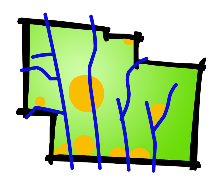 Platted Easement Vacation ApplicationDelaware County, Ohio(for unincorporated areas only)RPC Number                                   _________________Sec. ______ Ph. ______ Pt. _____SUBDIVISION NAME(circle one)   Residential     CommercialTOWNSHIPTYPE OF EASEMENTAPPLICANT/CONTACTNamePhoneAPPLICANT/CONTACTAddressE-mailAPPLICANT/CONTACTCity, State, ZipCity, State, ZipPROPERTY OWNERNamePhonePROPERTY OWNERAddressE-mailPROPERTY OWNERCity, State, ZipCity, State, ZipSURVEYOR/ENGINEERNamePhoneSURVEYOR/ENGINEERAddressE-mailSURVEYOR/ENGINEERCity, State, ZipCity, State, ZipLOCATION(circle one)  N   S    E   W   side of                                                                                                       Road/StreetLOCATIONapprox.                  feet  N   S   E   W of                                                                                           Road/StreetDETAILSTotal Lots AffectedTotal Acreage Affected                    Is a CAD involved?        yes        no          SUBMISSIONREQUIREMENTS(Sub. Regs. Section 205.01)Date the Final Plat was recorded: ________________________;SUBMISSIONREQUIREMENTS(Sub. Regs. Section 205.01)13 copies of Survey and Legal Description of the easement to be vacated 
(8.5" x 14");SUBMISSIONREQUIREMENTS(Sub. Regs. Section 205.01)Completed and Signed Application;SUBMISSIONREQUIREMENTS(Sub. Regs. Section 205.01)Fee: $500 (Refer to Fee Schedule)                                         $________________